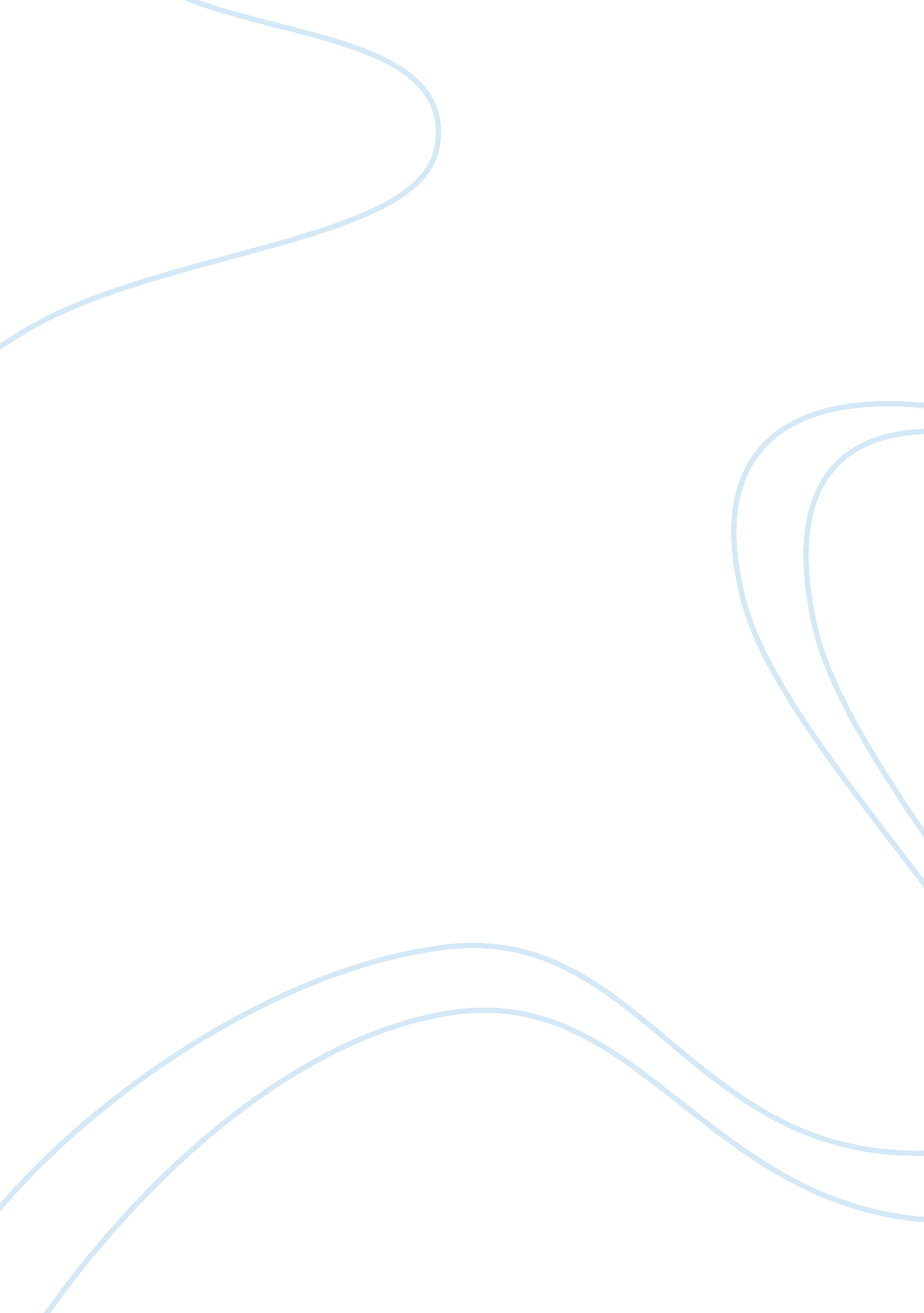 Aristotles aphorism in hamletLiterature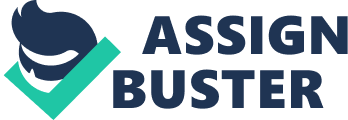 ﻿Aristotle’s aphorism in Hamlet 
One of the heroes to prove the Aristotle’s aphorism is Hamlet. Shakespeare's play introduces the hero and his inexorably complex way through self-discovery. Hamlet is a young fellow with a personality emergency living in a universe of clashing qualities. It was obvious that Hamlet did without a doubt have a character emergency because of his clashing inward and outer encounters and the weights and desires from those in the Royal Court of Denmark. He perseveres through clashing inside and outer encounters, for example, the phantom of his dad asking for him to correct reprisal on Claudius and in doing as such repudiate the greater part of the ethics he has framed. 
Hamlet altogether investigates himself and life as a rule. He has numerous insecurities and instabilities about getting vengeance. Because of his dithering in slaughtering Claudius, he feels more disconnected, and supposes he can just search inside himself for answers. Here is a case of Hamlet addressing himself in a talk: “ O all you host of heaven! O earth! What else? / And shall I couple hell?” (Shakespeare & Farnham, 1971). Likewise, Hamlet is under a great deal of weight. Weight to acknowledge his mom's marriage to his uncle, weight to acknowledge Claudius as the new lord, weight to be sincerely solid concerning his dad's demise and the weight from the phantom to get vindicate all test Hamlet's quality to self. His modification into madness was an immediate result of anxiety. Hamlet's self-revelation at long last tags along when Hamlet acknowledges demise, does not address it or lose himself like how he has already done. 
Felix from The Odd Couple is a character who fails to discover himself. He appears to be absolutely unequipped for getting a charge out of anything and just discovers reason in indicating out his own particular and other individuals' mix-ups and weaknesses: “ I can’t help myself. I drive everyone crazy” (Simon, 1966). He even concludes he hates himself. Notwithstanding when he tries to do as such in a delicate and helpful way, his redresses and recommendations demonstrate to a great degree irritating to everyone around him. Oscar, his nearest companion, feels forced to toss him out after just a brief time together, however he rapidly understands that Felix has had a beneficial outcome on him. 
References 
Shakespeare, W., & Farnham, W. (1971). Hamlet, Prince of Denmark. Baltimore, Md.: Penguin Books. 
Simon, N. (1966). The odd couple. New York: Random House. 